Anexo C. Ficha de avaliação ad hoc para Trabalhos de Conclusão de Curso (TCC) do Curso de Ciências Biológicas Bacharelado.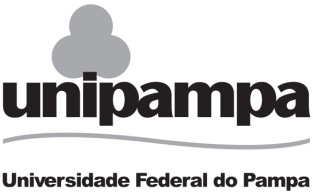 Universidade Federal do PampaCampus São Gabriel FICHA DE AVALIAÇÃO DO TRABALHO DE CONCLUSÃO DE CURSO V (TCCIV) DO CURSO DE CIÊNCIAS BIOLÓGICAS/BACHARELADODADOS DE IDENTIFICAÇÃO DO BACHARELANDONome:........................................................................ Matrícula:......................Nome:........................................................................ Matrícula:......................Nome:........................................................................ Matrícula:......................Título do trabalhoTítulo do trabalhoTítulo do trabalhoTítulo do trabalhoParecer do Avaliador considerando: apresentação geral do trabalho, qualidade da redação e revisão bibliográfica, adequação das análises e interpretações de resultados, etc. ....................................................................................................................................................................................................................................................................................................................................................................................................................................................................................................................................................................................................................................................................................Parecer do Avaliador considerando: apresentação geral do trabalho, qualidade da redação e revisão bibliográfica, adequação das análises e interpretações de resultados, etc. ....................................................................................................................................................................................................................................................................................................................................................................................................................................................................................................................................................................................................................................................................................Parecer do Avaliador considerando: apresentação geral do trabalho, qualidade da redação e revisão bibliográfica, adequação das análises e interpretações de resultados, etc. ....................................................................................................................................................................................................................................................................................................................................................................................................................................................................................................................................................................................................................................................................................Parecer do Avaliador considerando: apresentação geral do trabalho, qualidade da redação e revisão bibliográfica, adequação das análises e interpretações de resultados, etc. ....................................................................................................................................................................................................................................................................................................................................................................................................................................................................................................................................................................................................................................................................................Nome do Prof. Avaliador:_______________________________Assinatura do Prof. avaliadorNome do Prof. Avaliador:_______________________________Assinatura do Prof. avaliadorNome do Prof. Avaliador:_______________________________Assinatura do Prof. avaliadorNota final para o trabalho:..........................................COORDENAÇÃO DE CURSOCOORDENAÇÃO DE CURSO............................., ........... de ..............de   20...(Local, dia e mês).............................., ........... de ..............de   20...(Local, dia e mês).